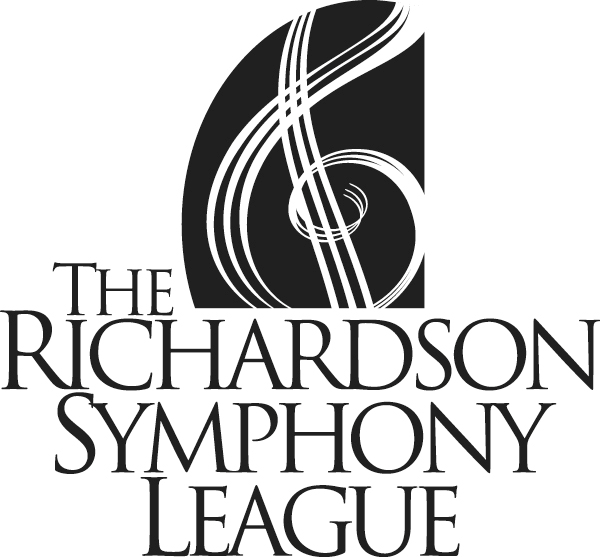 GeneralDebutante/Honor Guard General Information and RequirementsMembership is limited to those in 9th through 12th gradeMust have a league sponsorDebutantes/Honor Guards serve as ambassadors of the Richardson Symphony Orchestra and fine arts in RichardsonRequirementsMust attend/work:Three Deb/Honor Guard meetingsTwo concertsTwo service eventsTwo Ball shiftsExpensesMembership dues (includes season concert tickets		$125 Fundraising obligation (due January 1st)				$150Membership nametag (one time, unless replacing)		$10Debutantes – Black concert dress attire		Your personal budgetHonor Guard – Black tux & shoes		Your personal budget